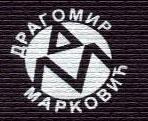   _______________________________________   _______________________________________   _______________________________________ Српски језик......._________Енглески језик......._________Ликовна култура......._________Музичка култура......._________Историја......._________Географија......._________Физика......._________Математика ......._________Билогија......._________Хемија......._________Тех. И инфор. образов........_________Физичко васпитање......._________Италијански језик......._________Изабрани спорт......._________Информатика и рачунарство                           .......          ВладањеОдељенски старешина    Датум :    _______________________________________   _______________________________________   _______________________________________ Српски језик......._________Енглески језик......._________Ликовна култура......._________Музичка култура......._________Историја......._________Географија......._________Физика......._________Математика ......._________Билогија......._________Хемија......._________Тех. И инфор. образов........_________Физичко васпитање......._________Италијански језик......._________Изабрани спорт......._________Информатика и рачунарство                           .......          ВладањеОдељенски старешина    Датум :    _______________________________________   _______________________________________   _______________________________________ Српски језик......._________Енглески језик......._________Ликовна култура......._________Музичка култура......._________Историја......._________Географија......._________Физика......._________Математика ......._________Билогија......._________Хемија......._________Тех. И инфор. образов........_________Физичко васпитање......._________Италијански језик......._________Изабрани спорт......._________Информатика и рачунарство                           .......          ВладањеОдељенски старешина    Датум :    _______________________________________   _______________________________________   _______________________________________ Српски језик......._________Енглески језик......._________Ликовна култура......._________Музичка култура......._________Историја......._________Географија......._________Физика......._________Математика ......._________Билогија......._________Хемија......._________Тех. И инфор. образов........_________Физичко васпитање......._________Италијански језик......._________Изабрани спорт......._________Информатика и рачунарство                           .......          ВладањеОдељенски старешина    Датум :  